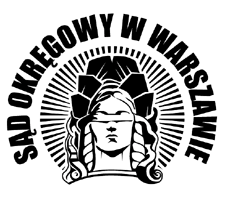 ZARZĄDZENIE NR           /2023PREZESA SĄDU OKRĘGOWEGO W WARSZAWIEz dnia 10 sierpnia 2023 r.w sprawie dyżurów w sprawach wyborczychNa podstawie art. § 73 ust 1, 2 i 5 rozporządzenia Ministra Sprawiedliwości z dnia 
18 czerwca 2019 r. Regulamin urzędowania sądów powszechnych (Dz. U. 2022.2514 t.j.) oraz przepisów ustawy Kodeks wyborczy z dnia 5 stycznia 2011 r. (Dz. U. 2022.1277 t.j.)  zarządzam, co następuje:§ 1.1.Przewodniczący I, II, III, IV, XXIV i XXV Wydziału Cywilnego Sądu Okręgowego 
w Warszawie wyznaczają sędziów dyżurnych wyborczych na wszystkie robocze dni tygodnia, w ten sposób, że sędzia dyżurny w Wydziale jest jednocześnie dyżurnym wyborczym 
w godzinach określonych w ust. 3.2.Przewodniczący Wydziału może wyznaczyć sędziego dyżurnego wyborczego zastępcę (sędziego dyżurnego wyborczego zapasowego), który będzie brał udział w przydziale spraw wyborczych w przypadku, gdy sędziemu dyżurnemu wyborczemu została przydzielona sprawa wyborcza.3.Dyżur wyborczy zaczyna się o godz.12:01, a kończy o godz. 12:00 następnego dnia roboczego. 4.Dyżurnym wyborczym jest do godz.12:00 danego dnia sędzia dyżurny wydziału, a od godz. 12:01 – sędzia dyżurny wydziału z kolejnego dnia.5.Właściwy sędzia dyżurny wyborczy/sędzia dyżurny wyborczy zastępca (sędzia dyżurny wyborczy zapasowy) rozpoznaje sprawy, które wpłynęły do Sądu w godzinach jego dyżuru.6.W razie nieobecności sędziego dyżurnego wyborczego przewodniczący wydziału niezwłocznie wyznacza innego sędziego dyżurnego w przypadku, gdy nie został wyznaczony sędzia dyżurny wyborczy zastępca (sędzia dyżurny wyborczy zapasowy) spośród sędziów tego wydziału, uwzględniając zastępstwa i dyżury zgodnie z planem dyżurów i zastępstw obowiązującym w Sądzie Okręgowym w Warszawie. 7.O zmianie sędziów dyżurnych wyborczych/sędziów dyżurnych wyborczych zastępców (sędziów dyżurnych wyborczych zapasowych) przewodniczący wydziału zawiadamia dyżurującego sędziego wizytatora ds. cywilnych niezwłocznie po dokonanej zmianie, co do zasady do godz. 07:30 w dniu, w którym następuje ta zmiana.8.Lista sędziów dyżurnych wyborczych/sędziów dyżurnych wyborczych zastępców (sędziów dyżurnych wyborczych zapasowych) z wydziałów wskazanych w ust. 1 przekazywana jest do XIX Wydziału Wizytacyjnego, wg. wzoru stanowiącego załącznik do niniejszego zarządzenia.9.Pierwszym dniem okresu rozliczeniowego jest 14 sierpnia 2023 r.§ 2.Zarządzenie wchodzi w życie z dniem podpisania, z mocą obowiązującą od 14 sierpnia
 2023 r.PrezesSądu Okręgowego w WarszawieJoanna Przanowska-Tomaszek